
УПРАВЛЕНИЕ ОБРАЗОВАНИЯ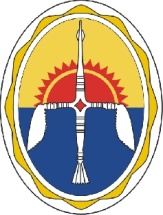 АдминистрацииЭвенкийского муниципального районаКрасноярского краяПРИКАЗ22.11.2021г.    			              п. Тура                                                      № 168О внесении изменений в Примерное положение об организации работы муниципальных общеобразовательных учреждений Эвенкийского района в актированные дниНа основании Федерального закона от 29.12.2012г. № 273-ФЗ "Об образовании в Российской Федерации", в соответствии с письмом Министерства образования и науки Красноярского края от 12.02.2009г. № 1425 "Об актированных днях", с целью упорядочения работы муниципальных общеобразовательных учреждений Эвенкийского района в актированные дни ПРИКАЗЫВАЮ:Считать утратившими силу Приложение 1, Приложение 2 и Приложение 3 к приказу Управления образования Администрации Эвенкийского муниципального района от 01.12.2017 № 122Приложение 1 изложить в новой редакции (Приложение 1)Приложение 2 изложить в новой редакции (Приложение 2)Приложение 3 изложить в новой редакции (Приложение 3)Настоящий приказ, подлежит размещению на официальном сайте Управления образования: www.evenkia-school.m.Приказ вступает в силу с момента подписания.Контроль за исполнением настоящего приказа оставляю за собой.Руководитель Управленияобразования Администрации ЭМ                                                      О.С. ШаповаловаИсп: Марина Владимировна Исаченко8(39170)31-285Приложение 1к приказу Управления образованияАдминистрации ЭМР от 22.11.2021 № 168 ТЕМПЕРАТУРНЫЙ РЕЖИМ ВОЗДУХА ДЛЯ ОБЪЯВЛЕНИЯАКТИРОВАННОГО ДНЯ для общеобразовательных учреждений Эвенкийского муниципального района Илимпийской группы поселенийПриложение 2к приказу Управления образованияАдминистрации ЭМР от 22.11.2021 № 168 ТЕМПЕРАТУРНЫЙ РЕЖИМ ВОЗДУХА ДЛЯ ОБЪЯВЛЕНИЯАКТИРОВАННОГО ДНЯ для общеобразовательных учреждений Эвенкийского муниципального района Байкитской и Тунгусско-Чунской  групп поселений (кроме образовательных учреждений с. Ванавара)Приложение 3к приказу Управления образованияАдминистрации ЭМР от 22.11.2021 № 168 ТЕМПЕРАТУРНЫЙ РЕЖИМ ВОЗДУХА ДЛЯ ОБЪЯВЛЕНИЯАКТИРОВАННОГО ДНЯ для общеобразовательных учреждений с. ВанавараКАТЕГОРИЯТЕМПЕРАТУРНЫЙ РЕЖИМОБУЧАЮЩИЕСЯ 1-4 классов43° СОБУЧАЮЩИЕСЯ 5-6 классов45° СОБУЧАЮЩИЕСЯ 7-9 классов48° СОБУЧАЮЩИЕСЯ 10-11 классов50° СКАТЕГОРИЯТЕМПЕРАТУРНЫЙ РЕЖИМОБУЧАЮЩИЕСЯ 1-4 классов41° СОБУЧАЮЩИЕСЯ 5-6 классов43° СОБУЧАЮЩИЕСЯ 7-9 классов45° СОБУЧАЮЩИЕСЯ 10-11 классов57° СКАТЕГОРИЯТЕМПЕРАТУРНЫЙ РЕЖИМОБУЧАЮЩИЕСЯ 1-4 классов40° СОБУЧАЮЩИЕСЯ 5-6 классов41° СОБУЧАЮЩИЕСЯ 7-9 классов42° СОБУЧАЮЩИЕСЯ 10-11 классов43° С